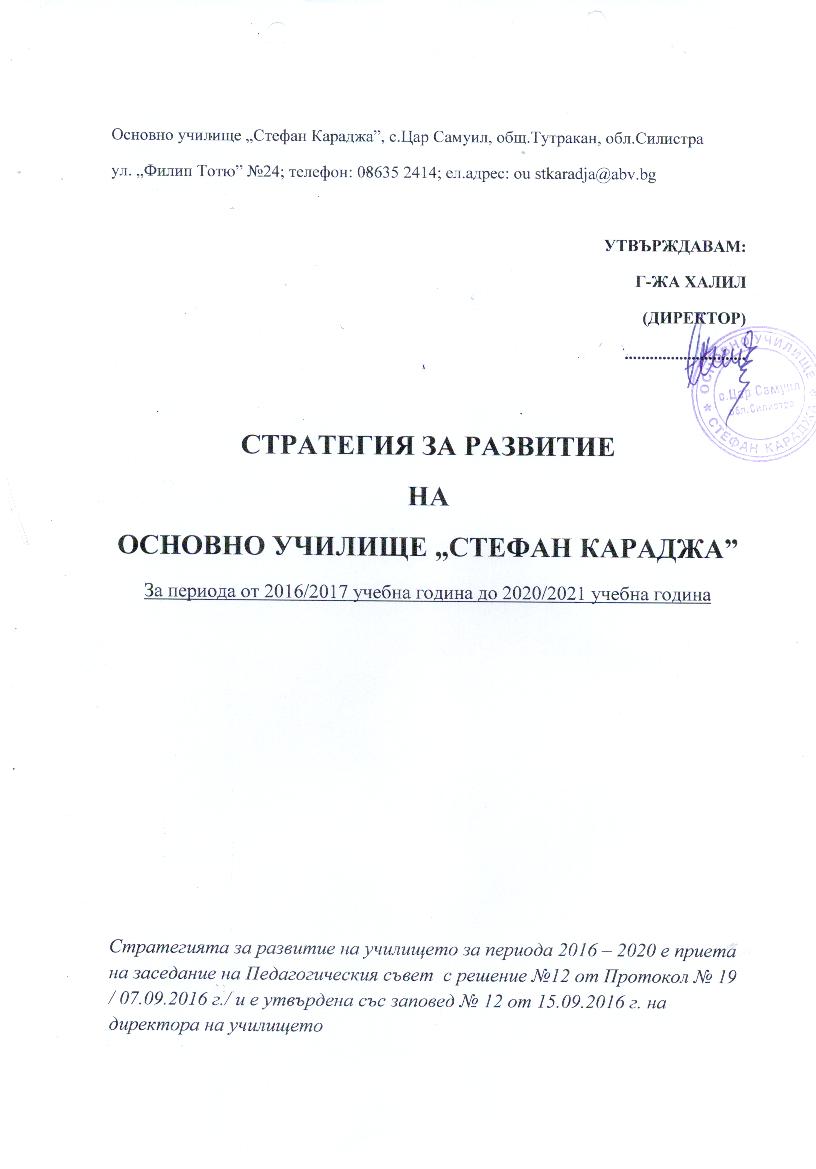 СЪДЪРЖАНИЕОБЩИ ПОЛОЖЕНИЯНастоящата Стратегия определя развитието на  ОУ „Стефан Караджа”, с.Цар Самуил  през следващите 4 години чрез оптимизиране и обновяване на технологиите, методите, средствата и организацията на дейностите в съответствие с приоритетите за развитие на образованието в Република България и принципите на общото Европейско образователно пространство.Самата стратегия е резултат от осъзната в училищната общност необходимост от промяна и превръщането на училището в организатор, създаващ условия за личностно развитие на учениците чрез формиране на ключови компетентности и способности за самостоятелно усвояване на знания. Нормативна основаСтратегията за развитие на училището се основава на приоритетите, целите и стандартите, заложени в следните документи:Конституция на Република БългарияСтратегия на европейският съюз за интелигентен, устойчив и приобщаващ растеж „Европа 2020“ Стратегия за намаляване на преждевременно напусналите образователната система (2013-2020)Стратегия за ефективно прилагане на информационните и комуникационните технологии в образованието и науката на Република България (2014-2020)Национална стратегия за насърчаване и повишаване на грамотността (2014-2020)Национална стратегия за учене през целия живот (2014-2020)Национална стратегия за развитие на педагогическите кадри (2014-2020)Национален план за изпълнение на дейностите по национална стратегия за развитие на педагогическите кадри (2014-2020) Национална стратегия за учене през целия живот за периода (2014 – 2020)Стратегия за образователна интеграция на децата и учениците от етническите малцинства (2015-2020)Конвенцията на ООН за правата на дететоЗакона за закрила на дететоЗакон за предучилищното и училищно образование /ЗПУО/. Наредба № 9 за институциите в системата на предучилищното и училищното образование, 2016 Наредба № 8 за информацията и документите за системата за предучилищното и училищното образование, 2016 Наредба за организация на дейностите в училищното образование, 2016 /Проект/ Наредба № 5 от 30 ноември 2015 г. за общообразователната подготовка, в сила от 08.12.2015 г.,издадена от министерството на образованието и науката, обн. дв. бр.95 от 8 декември 2015г. Наредба № 11 /01.09.2016 гза оценяване на резултатите от обучението на учениците, 2016 Наредба №12/01.09.2016 за статута и професионалното развитие на учителите, директорите и другите педагогически специалисти /Проект/ Наредба № 6 от 11.08.2016 г. за усвояването на българския книжовен език Наредба № 4 от 30 ноември 2015 г. за учебния план в сила от 04.12.2015 г., издадена от министерството на образованието и науката, обн. дв. бр.94 от 4 декември 2015г Европейската референтна рамка за ключовите компетентности за учене през целия живот Национална референтна рамка. Наредба за приобщаващо образованиеСтратегическа рамка — „Образование и обучение 2020“Национална програма за развитие на физическото възпитание и спорта. Регионални приоритети на средното образованиеОбщински политики в средното образование.Други нормативни документи, национални и международни, засягащи развитието на образованиетоВ унисон с посочените документи в центъра на процеса на образование, възпитание и социализация се поставя детето с неговите заложби, интереси и потребности.Настоящата Стратегия за развитие на ОУ „Стефан Караджа” е разработена на основание чл. 70, чл. 263, ал.1, т.1 от ЗПУО и чл. 7 от ЗФУКПС. (ЗАКОН ЗА ФИНАНСОВОТО УПРАВЛЕНИЕ И КОНТРОЛ В ПУБЛИЧНИЯ СЕКТОР)Стратегията за развитие на  ОУ „Стефан Караджа” обхваща периода от 2016-2017 учебна година  до 2020-2021 учебна година, като се актуализира на две години или при необходимост. История и статутВ ОУ „Стефан Караджа” , с.Цар Самуил се обучават  55 ученици от І до VІІІ клас . Обучението се осъществява от  8 педагогически специалисти. Наименованието на училището е Основно училище „Стефан Караджа”Седалището на училището е  с.Цар СамуилОфициалният адрес е ул. „Филип Тотю” №24Училището е общинско. Според вида на подготовката то е неспециализирано, а според етапа или степента на образование е основно от І до VІІІ клас. В него са създадени условия и за осъществяване на задължителното предучилищно образование.Училището осигурява общообразователна и разширена подготовка. Създават се условия и за допълнителна подготовка с цел развитието на интелектуално, емоционално, социално, духовно-нравствено и физическо развитие и подкрепа на всяко дете и на всеки ученик в съответствие с възрастта, потребностите, способностите и интересите му. Предимство на училището е целодневната организация на обучение, в която са сформирана 1 полуинтернатна групи от І до  VІІІ клас. АНАЛИЗ НА СЪСТОЯНИЕТО НА ОБРАЗОВАТЕЛНАТА ИНСТИТУЦИЯСоциално-икономически анализ: Основни предизвикателства пред българската образователна система и ефективни начини за справяне с тези предизвикателства на ОУ „Стефан Караджа”2015-та е годината, белязана с един важен знак за образователната реформа в България – реално разписан, приет и обнародван нов Закон за предучилищното и училищно образование. Новите предизвикателства пред традиционните образователни модели и традиционните форми на общуване са продиктувани от динамично променящите се обществени отношения и стремглавото навлизане на информационните и комуникационни технологии в човешкия живот. Единствен начин за справяне с предизвикателствата пред ОУ „Стефан Караджа” е изграждането на автономни и инициативни личности, уважаващи другите, способни да работят съвместно, владеещи ключови компетентности, с нагласи за учене през целия живот, осъзнати за силните си страни и способни да ги развиват и прилагат за себе си и в полза на общността. За тази цел училището прави своя избор да се развива като съвременна конкурентноспособна образователна институция, на която целите и резултатите от ученето са подчинени на новите образователни стандарти, обвързани с условията и процесите за тяхното постигане. Ключовите компетентности, които учениците ОУ „Стефан Караджа”   в трябва да овладеят като комплекс от взаимосвързани знания, умения и нагласи или отношения, необходими за личностното им развитие и изграждането на активната им гражданска позиция, намират своето място в изучаването на общообразователната, разширената и допълнителната подготовка. Образователната институция е изправена и пред друго предизвикателство – осигуряване на възможности за приобщаващото образование като неизменна част от правото на образование, като процес на осъзнаване, приемане и подкрепа на индивидуалността на всяко дете и на всеки ученик и на разнообразието от потребности на всички деца и ученици. В контекста на приобщаващото образование дава ясен знак за хуманизъм ОУ „Стефан Караджа”  и толерантност, тъй като в него се обучават интегрирано 1  ученик със специални образователни потребности /СОП/ от ІV клас Ярък пример за демократичния дух на образователната институция е приобщаването на родителите като активни участници в образователния процес и разгръщането на възможностите им за граждански контрол чрез участие в Обществен съвет. Първото заседание на Обществения съвет към ОУ „Стефан Караджа”   ще бъде насрочено веднага след публикуване в Държавен вестник на Правилника за дейността на обществените съвети.  През 2015 година е създаден Родителски клуб от активни родители от всички класове. В началото на 2016 година е сформиран и Ученически парламент в ОУ „Стефан Караджа”  като форма за ученическо самоуправление, чрез която учениците участват в обсъждането при решаването на въпроси, засягащи училищния живот и училищната общност и дават мнения и предложения за училищните дейности, включително за избираемите и факултативни часове и училищния учебен план. Училищното ръководство съдейства на учениците от Ученическият парламент да получават подкрепа и от органите на местно самоуправление при техни инициативи, свързани с живота на общността. Най-често тези инициативи засягат тяхното гражданско самосъзнание, екологичната култура и преодоляването на агресията и насилието сред младите хора. Автономията на училището включва правото му да разработва училищни учебни планове, учебни програми за разширена и допълнителна подготовка, както и да разпределя учебната програма в рамките на съответния етап в зависимост от потребностите на учениците. Това е истинско предизвикателство, носещо след себе си и свобода, и отговорност, защото резултатите от избора стават известни след години. Важен фактор за гаранция на качествено образование е непрекъснатото повишаване квалификацията на педагогическите специалисти и превръщането й не само в право, но и в задължение. В ОУ „Стефан Караджа”    квалификацията и кариерното развитите на педагогическите специалисти се реализира чрез обучения по национални програми и повишаване на компетентностите на конкретния педагогически специалист. В съответствие с професионалния профил на изпълняваната длъжност, се търси път за професионално развитие, адекватно на националната, регионалната, общинската и училищната политика, насочено и към напредъка на децата и учениците. Очакванията са тези политики и мерки за кариерно развитие на педагогическите специалисти да благоприятстват атестацията им като оценка на съответствието на дейността им с постигнатите резултати. Гаранция за добро управление е и умението за управление на делегиран бюджет и осигуряване на алтернативни източници на финансиране, което училищното ръководство поставя като една от приоритетните си оперативни задачи.  Демографска характеристика: В сравнение с предходните учебни години тенденцията е към намаляване на броя на учениците.Причините за това са няколко:Демографски проблеми;Голям брой семейства, заминали в чужбина или в други населени места, където намират работа;Близостта на областния град, в който учениците предпочитат да учат;Населението на с.Цар Самуил драстично намалява.. По-голяма част от хората са възрастни и очакванията са децата да продължат да намаляват.По отношение членството в Европейския съюз: Нарастват изискванията към институциите и ОУ „Стефан Караджа”   предприема необходимите политики и мерки за повишаване качеството в образователната институция. Повишават се възможностите за участие в европейски проекти и програми (алтернативни източници на финансиране). Разкриват се възможности за финансиране по Структурните фондове и необходимост от перманентно обучение на екипи за работа по проекти и програми. По отношение на системата на училищното образование: Изработване и приемане на Програма за ранното напускане на учениците от училище и да се поставят приоритети, свързани с превенция от отпадане на учениците в задължителна училищна възраст; Ниска мотивация за учене – Управлението на системата се насочва към потребностите на ученика и неговата мотивация за учене и приемане на мерки за повишаване качеството на образованието. Ориентираност към интереса и към мотивацията на детето и на ученика, към възрастовите и социалните промени в живота му, както и към способността му да прилага усвоените компетентности на практика. Преодоляване на пречките пред ученето – Програма за равен достъп до качествено образование и приобщаване на децата и учениците от уязвими групи. В програмата са залегнали и принципите за хуманизъм и толерантност, равнопоставеност и недопускане на дискриминация при провеждане на предучилищното и училищното образование; Приоритет в училищната политика е усвояването на българския книжовен език. За постигане на целите, свързани с изискванията към устната и към писмената реч при усвояването на българския език.Иновативността и ефективността в педагогическите практики и в организацията на образователния процес въз основа на научна обоснованост и прогнозиране на резултатите от иновациите за високо качество на резултатите от обучението по всички учебни предмети. Прозрачност на управлението и предвидимост на развитието на училищното образование са ръководните начала за ефективното управление на образователната институция; Автономия за провеждане на образователни политики, самоуправление и децентрализация;  По отношение на децата и учениците	В училището се обучават ученици от І до VІІІ клас включително, живеещи в с.Цар Самуил .	Анализът на движението на ученици показва, че децата се преместват основно по семейни причини, От 2013 до 2015 година няма отпаднали ученици. 	Средният годишен успех на училището през периода 2013 – 2016 г. е Добър В училището са създадени възможности за включване на учениците в извънкласни дейности по проект „Твоят час”Педагогически специалисти и непедагогически персонал	През учебната 2015/2016 година щатният персонал в ОУ „Стефан Караджа”  е 11 броя от които  8 педагогически специалисти, в т.ч. директор и 3 непедагогически персонал. 	Училището се управлява от директор. 7  преподаватели са с висше образование, ОКС „магистър“ или „бакалавър“. Голяма част от учителите повишават квалификацията си в различни квалификационни форми: семинари, обучения, придобиване на квалификационни степени. Носители на професионално – квалификационни степени са   24 % от педагогическите специалисти:Старши учители: 7В училището няма  синдикална структура.Материална и учебно-техническа база.Училищната сграда е нова на 3 етажа.Отоплението е на парно.Просторни и уютни класни стаи.2.7.ДВИЖЕНИЕ НА УЧЕНИЦИТЕ ПРЕЗ ГОДИНИТЕ:SWOT АНАЛИЗЦелта на SWOТ – анализа (силни, слаби страни, възможности и заплахи ) е да се определи количествено и качествено състоянието на училището като система. Приложи се групов метод на работа с цел оценката да бъде по-обективна. Чрез него се поставя стратегическата диагноза и е база за извеждане на стратегическите цели и мерки.Анализ на състоянието на училището4.Поемане на отговорност Нуждата от четиригодишната Стратегия за развитие на  ОУ „Стефан Караджа” за периода 2016-2020 г. е продиктувана от промените в страната ни в образователната политика след влизане в сила на Закона за предучилищното и училищното образование и държавните образователни стандарти. Тя е съобразена с националната и регионална политика в сферата на образованието. Нашите приоритети отчитат специфичните особености и традиции на училищната образователна среда и представят нашите виждания за качествено образование образователните принципи и цели, заложени в текстовете на ЗПУО. Нашият екип поема отговорност да провежда училищна политика на партньорство в образователния процес, в която водеща роля имат учениците и учителите, директорът и другите педагогически специалисти, както и родителите като заинтересовани страни. 5.Мисия на училищетоОУ „Стефан Караджа“ подкрепя и подпомага усилията на всяко дете да израсне като личност с богата култура, с ярко изразено гражданско съзнание и поведение, с висока нравственост и толерантност към другия чрез творческо преподаване и развитие на индивидуалността и творческите заложби на всяко дете. В ОУ „Стефан Караджа“ да се провежда иновативен възпитателно-образователен процес, съответстващ на ДОИ и съвременните постижения на педагогическата практика;да се осигури демократично управление;да се развиват работещи модели на общуване с родители и общественост.6.Визия на училищетоНашето училище е училище на диалог и сътрудничество. То е увлекателно за учениците, създаващо среда за качествено предучилищно и училищно образование, вдъхновяващо за учителите,приобщаващо за родителите, основаващо се на демократични принципи и подготвящо цялата общност за предизвикателствата на 21 век. ОУ „Стефан Караджа“  - желана територия за учениците, осигуряваща им равен шанс и качествено образование чрез съчетаване на традицията и добрите практики с модернизация на процесите7.ПринципиОсновни принципи при разработването на стратегията са както общоприетите училищни ценности, произтичащи от редица нормативни документи, така и изведените четири приоритетни стълба в доклада на ЕК по образование:Учене за знания и компетенции („ да се учим да учим” )Учене за практическо изпълнение на различни задачи и за самостоятелно справяне с професионалните задължения („ да се учим да правим” )Учене, насочено към професионални умения – да откриваме другите, да ги разбираме и да работим заедно за постигане на общи цели („ учене за да живеем в разбирателство с другите” )Учене, насочено към оцеляване в ситуации на промени, конфликти и кризи ( „ да се учим да бъдем” )Други принципи:Законосъобразно – осигурява съответствие на целите и предлаганите мерки със законите и подзаконовите нормативни актове Всеобхватност –училищните политиките да бъдат подчинени на местно, регионално и национално ниво и в съответствие с политиките на ЕС. Прозрачност – всички стратегически документи и вътрешни нормативни актове на училището да бъдат публично достъпни. Документиране –документиране на идеите, предложенията и изказванията в процеса на изготвяне на вътрешните нормативни актове и тяхното съхранение и архивиране. Обратна връзка –получаване на отговори и реагиране на предложенията на участниците в комисиите и предложенията на ПС. Приемственост –новите политики, свързани с образователната реформа няма да отрекат вече поетите ангажиментите в рамките на образователната институция и стратегията няма да ги подменя с нови. Добрият опит ще бъде не само съхранен, но и ще продължи да се мултиплицира. Равнопоставеност  – всички заинтересовани страни трябва да имат равни възможности за участие в планирането и реализирането на дейностите по изпълнение на стратегическите и оперативни цели. Цели Стратегически целиПовишаване авторитета на ОУ”Стефан Караджа” чрез изградена единна и ефективна система за управление, която да осигури високо качество на образованието и превръщането на институцията в търсена и конкуретноспособна. Стратегическите цели на ОУ”Стефан Караджа”  са ориентирани към постиженията на образователните политики в страната ни и тези от ЕС. Отчитат се националните традиции, регионалните тенденции и общински политики на българското образование. Приоритет е необходимостта от ефективно прилагане на информационните и комуникационни технологии, иновации в образованието и изграждането на вътрешна информационно-комуникационна структура и връзките в нея за осъществяване на образователните цели. На преден план се извежда интелектуалното, емоционално, социално, духовно-нравствено и физическо развитие и подкрепа на всеки ученик в съответствие с възрастта, потребностите, способностите и интересите му, залегнали в дейностите по постигане на оперативните цели. Отчетени са състоянието и потребностите към момента, потребностите на човешките ресурси и нуждата им от подкрепа, както и ролята на училището като обществен фактор в системата на образователните институции в общината и региона.СТРАТЕГИЧЕСКА ЦЕЛ 1: повишаване качеството и ефективността на образователния процес чрез личностно-ориентирания подход и стимулиране на развитието, творческите заложби и потенциала на всеки ученик, създаване на учеща среда за осигуряване на щастливо детство за всяко дете.СТРАТЕГИЧЕСКА ЦЕЛ 2: повишаване ефективността на управлението на училището.СТРАТЕГИЧЕСКА ЦЕЛ  3: привличане на ресурси от общността и външната среда, участия в национални и международни програми и проекти на Европейския съюз и тяхното реализиране.СТРАТЕГИЧЕСКА ЦЕЛ 4: осигуряване на съвременна и адекватна на ОВП материална и технологична обезпеченост на училището.Оперативни целиРазработените оперативните цели произтичат от целите и принципите на училищното образование, както и от „областите на наблюдение за изградена система за управление на качеството на образователна институция: 1. УПРАВЛЕНИЕ НА ИНСТИТУЦИЯТА; 2. УПРАВЛЕНИЕ НА СРЕДАТА; 3. УПРАВЛЕНИЕ НА ОБРАЗОВАТЕЛНИЯ ПРОЦЕС; 4. УПРАВЛЕНИЕ НА ПРОЦЕСА НА ВЪЗПИТАНИЕ И СОЦИАЛИЗАЦИЯ ;5. ПАРТНЬОРСТВО И СЪТРУДНИЧАСТВО НА ЗАИНТЕРЕСОВАНИТЕ СТРАНИ. ОПЕРАТИВНА ЦЕЛ 1: Разработване и утвърждаване на единна и непротиворечива система за ефективно управление на институцията. Дейност 1. Изграждане на Система за осигуряване качество на образованието: 1.1. Изготвяне на анализ на образователната реформа в страната в контекста на европейските политики и стратегически цели за превръщането на образованието като национален приоритет и намиране мястото на образователната институция в контекста на промените. Квалификация на ръководния персонал по проблемите, свързани с образователната реформа и адаптирането на училищните политики към новите образователни цели. 1.2. Създаване на вътрешни училищни документи за изпълнение дейностите по стратегическите и оперативни цели, свързани с качеството на образованието в ОУ „Стефан Караджа” Актуализация на вътрешните нормативни актове спрямо промените в нормативната база на национално ниво. 1.3. Изграждане на училищна Система за качество. 1.3.1 Разработване на общи и специфични училищни стандарти за качество, свързани с управлението на институцията, повишаване на квалификацията на педагогическите специалисти, система за контрол на качеството, подобряване на училищната среда, възпитание на учениците и училищно партньорство. 1.3.2 Адаптиране на политики за постигането на образователните цели спрямо ЗПУО и стандартите.1.3.3 Разработване на училищни учебни планове за всяка паралелка – всяка година, съгласно изискванията на Стандарта за учебния план, приемането им с решение на педагогическия съвет, съгласуване с обществения съвет към училището при условията и по реда на чл. 269, ал. 2 и 3 от Закона за предучилищното и училищното образование се утвърждава от директора на училището. 1.3.4. Разработване на годишна училищна програма за целодневна организация на учебния ден в съответствие със стратегията и спецификата на училището. 1.3.5 Изграждане на училищни екипи за:  подкрепа за личностно развитие на детето и ученика;  изграждане на позитивен организационен климат;  утвърждаване на позитивна дисциплина;  развитие на училищната общност 1.3.6 Предефиниране на политики, приоритети и ценности. 1.3.6.1 Ясно дефиниране на системата от индикатори за контрол и инспектиране на образователната институция. 1.3.6.2 Запознаване със Стандарта за инспектиране и изготвяне на вътрешна система за ефективен мониторинг и контрол. /ЕФЕКТИВЕН =РЕЗУЛТАТЕН, А НЕ ФИКТИВЕН/ Дейност 2: Инвестиции в образованието или финансови ресурси Дейности по показатели: 2.1. Създаване на условия за участие в национални, европейски и други международни програми и проекти. Разработване на училищни проекти: 2.1.1. Изграждане на училищни екипи за разработване на проекти.2.1.2.Провеждане на обучение на екипите по разработване, управление и мониторинг на проекти. 2.2 Осигуряване на законосъобразно, икономически целесъобразно и прозрачно управление на училищния бюджета. 2.2.1. Адаптиране на Системите за финансово управление и контрол в образователната институция спрямо Стандарта за финансиране към ЗПУО: Разработване на Счетоводна политика на образователната институция. Процедура по разделянето на отговорностите по вземане на решение, осъществяване на контрол и изпълнение Процедура по осигуряването на пълно, вярно, точно и своевременно осчетоводяване на всички операции Система за двоен подпис Инструкция за вътрешния контрол във връзка с поемането на задължения и извършване на разход. Инструкция за предварителния контрол във връзка със завеждането и изписването на краткотрайни и дълготрайни активи Работна инструкция за контрол върху общинската собственост. 2.2.2. Разработване на бюджета съобразно действащата нормативна уредба. 2.2.3 Осигуряване на прозрачност и публично отчитане на средствата от бюджета и извън бюджетните приходи. 2.2.4 Разработване на процедури по постъпване и разходване на извънбюджетни средства от дарения, спонсорство, наеми, проекти и др. 2.3. Наличие на приходи на училището. 2.3.1. Осигуряване на инвестиции в образователната институция и тяхното законосъобразно, целесъобразно и икономично използване. 2.3.2. Привличане на алтернативни източници за финансиране от работа по проекти и програми, дарения, наеми, спонсорство и др.2.4. Ефективно използване, подобряване и обогатяване на МТБ на училището. Включване на учениците в естетизирането и поддръжката на МТБ , съобразно целите на ОВП и собствените им вкусове и предпочитанияДейност 3: Квалификационна дейност 3.1. Планиране, реализиране и документиране на квалификационната дейност за педагогическите специалисти на вътрешно училищно ниво; 3.1.1. Запознаване на педагогическите специалисти с Наредбата за статута и професионалното развитие на учителите, директорите и другите педагогически специалисти и Глава XI от Закона –„Учители, директори и други педагогически специалисти“ и повишаването на тяхната квалификация в Раздел три от същата глава. 3.1.2. Проучване на нагласите и потребностите от квалификация на персонала в училище и провеждане на ефективни обучения с доказан резултат съобразно придобитите нови компетентности. 3.1.3. Изработване на План за квалификация, съобразен с изискването педагогическите специалисти да повишават квалификацията си с не по-малко от 48 академични часа за всеки период на атестиране и не по-малко от 16 академични часа годишно за всеки; 3.1.4. Насочване повишаването на квалификацията на конкретния педагогически специалист към напредъка на децата и учениците, както и към подобряване на образователните им резултати. 3.1.5. Създаване на стимули за мотивация за повишаване квалификацията на кадрите чрез учене през целия живот. 3.1.6. Мултиплициране и практическо приложение на добрия педагогически опит, получен по време на квалификационната дейност. 3.2. Планиране, реализиране и документиране на квалификационна дейност за педагогическия персонал, проведена от други институции 3.2.1. Изграждане на система за външна квалификация.  3.2.2. Повишаване на квалификацията на педагогическите специалисти от специализирани обслужващи звена, от висши училища и научни организации. 3.3. Споделяне на ефективни практики. 3.3.1.Изграждане на механизъм за популяризиране на добрия педагогически опит. 3.3.2. Споделяне на резултатите от обученията и мултиплициране на добрия педагогически опит чрез различни форми на изява: Дни на отворени врати, събирания на Педагогическите екипи по ключови компетентности и др. Осигуряване на условия за популяризиране на добрия педагогически опит /клубове, техника, постери и др. – по направления – хуманитарно, природонаучно, технологично, изкуства и спорт 	3.3.3. Споделяне на добрите педагогически практики и взаимните посещения на часовете на учителите и възпитателите – всеки учител и възпитател да представи поне 1 урок (самоподготовка, занимание по интереси) пред своите колеги;3.3.4. Повишаване резултатите на учениците по български език, литература и подобряване четивната грамотност и презентационни умения на ученицитеДейност 4: Нормативно осигуряване 4.1.Осигуряване на достъп до законовата и подзаконовата нормативна уредба за осъществяване дейността на училището;4.1.1. Изграждане на вътрешна система за движение на информацията и документите в образователната институция /справка СФУК/ Инструкция за вътрешна комуникация; Правилник за документооборота 4.1.2. Запознаване на педагогическия екип със Стандарта за физическата среда и информационното и библиотечното осигуряване и Стандарта за информация и документите. 4.2. Осигуряване на достъп до учебната документация по изучаваните учебни дисциплини; 4.2.1. Осигуряване на резервни комплекти от учебници и учебни помагала в училищната библиотека; 4.2.2. Поетапна актуализация на библиотечните единици. 4.3. Състояние на училищната документация. 4.3.1. Осъществяване на текущ контрол по изрядно водене на училищната документация съгласно Стандарта за информация и документите; 4.3.2. Съхраняване и архивиране на училищната документация съгласно изискванията на Стандарта за информация и документите. 4.4. Поддържане състоянието на библиотечната информация съгласно изискванията на Стандарта за физическата среда, информационното и библиотечно обслужване. 4.4.1. Набавяне на справочна и художествена българска литература;4.4.2. Справочна и художествена англоезична литература; 4.4.3. Философска и психологическа литература 4.4.4. Методическа литература и др. 4.4.5. Провеждане на инвентаризация съгласно сроковете в нормативната уредба. Дейност 5: Училищен персонал 5.1.Разработване на правила и/или процедури при назначаване и съкращаване на персонала 5.1.1. Вътрешни указания за осъществяване на подбор при назначаване на персонал, за сключване и прекратяване на трудови договори. 5.1.2. Инструкция за вътрешна комуникация; 5.2.Създаване на механизъм за откритост и прозрачност при вземане на управленски решения; 5.2.1. Правилник за вземане на управленски решения. 5.2.2. Политика на сътрудничество със заинтересованите лица при вземане на управленски решения, свързани с развитието на образователната институция. 5.3.Създаване на правила за делегиране на права; 5.3.1 Разработване на процедура по разделянето на отговорностите по вземане на решение, осъществяване на контрол и изпълнение. 5.3.2. Процедури по разрешение, одобрение, оторизация и разделяне на отговорностите. 5.4. Изработване на критерии за оценка труда на учителите и служителите; 5.4.1 Изработване на критерии за поощряване на педагогическите специалисти с морални и материални награди за високи постижения в предучилищното и училищното образование  5.4.2 Адаптирани критерии за диференцирано заплащане труда на педагогическите и непедагогически специалисти съгласно стандарта за финансиране. 5.4.3 Адаптиране на вътрешните правила за работната заплата спрямо стандарта за финансиране. 5.5.Осигуряване на капацитет за оценка на състоянието на качеството на предлаганото образование; 5.5.1.Изграждане на комисия за управление на качеството на образованието като помощен, консултативен и постоянен работен орган към директора на училището за оказване на подкрепа при управление на качеството в институцията 5.5.2.Регламентиране на задължения, правомощия, състав и време за заседания на комисията в правилника за устройството и дейността на образователната институция. 5.6.Разработване на политика за насърчаване и ресурсно подпомагане на извънкласни дейности. 5.6.1.Вътрешни политики за допълнителна подкрепа и ресурсно подпомагане. 5.6.2.Регламентиране съвместната дейност на ръководството, класните ръководители и екипите за подкрепа на личностното развитие. 5.6.3.Изграждане на система за менторство на новоназначени педагогически специалисти и условия за приемственост при заместване. 5.7. Създаване на правила за качество на административното обслужване.5.7.1. Антикуропционна програма; 5.7.2. Работна инструкция за регистриране и разглеждане на сигнали за корупция. 5.8. Усъвършенстване системата за квалификационната дейност на учителите; обвързване на кариерното развитие със системата за диференцирано заплащане и други стимули за повишаване на мотивацията на педагогическите кадри за професионално усъвършенстване и тяхната активност в развитието на иновативни практики;ОПЕРАТИВНА ЦЕЛ 2: Изграждане на училищен механизъм за адаптиране на ученика към училищната средата. Дейност 1. Индивидуална среда на ученика 1. Разработване на мерки за адаптиране на ученика към училищната среда 1.1.Запознаване със Стандарта за физическата среда, информационното и библиотечно обслужване; 1.2. Изграждане на система за охрана и сигурност с видеонаблюдение и жива охрана. 1.2.1. Изграждане на механизъм с мерки и дейности за адаптиране на училищната среда към ученика и условията в различните форми на обучение, сътрудничество на училището с външни партньори и осигуряване на условия за интерактивно учене. 1.2.2. Актуализация на Оценката на риска на физическата среда от Службите по трудова медицина и изпълнение на конкретните предписания спрямо Стандарта за физическата среда, информационното и библиотечно обслужване 1.2.3.Изграждане на ГУТ и училищна Комисия по безопасност и здраве и уреждане в правилник правата и задълженията им за предотвратяване на рисковете; 1.3. Регламентиране условията за записване и промяна на формите на обучение за конкретната учебна година съгласно Стандарта за организация на дейностите чл. 31, ал. 3 и чл. 12, ал. 2 на ЗПУО. 1.4. Създаване на възможности за включване на ученика в различни училищни общности в зависимост от неговите интереси и потребности; 1.5.Осигуряване на условия за неформално и информално учене. 1.6. Осигуряване на алтернативни форми на обучение ( Комбинирана, дистанционна форма на обучение)1.7. Осигуряване на условия за интерактивно учене. 1.7.1.Създадени възможности за приложение на ИКТ в образователния процес по всички учебни предмети;1.7.2.Разработване от страна на педагогическите специалисти на свои модели на интерактивни добри педагогически практики; 1.7.3.Осъществяване на контрол по планирането на материала по учебните предмети и разработване на различни образователни материали (вкл. интерактивни методи на преподаване) 1.7.4.Създаване условия за гъвкаво прилагане, изменяне и адаптиране методите на преподаване от страна на учителите с оглед постигането на по- добри резултати от ученето; 1.7.5.Създаване условия за използване на интерактивни техники за окуражаване на учениците да правят връзки и да участват активно в учебния процес. 1.8. Създаване на условия за приемственост между различните класове и ПГДейност 2: Изграждане на училището като социално място 2.1. Създаване условия за интегриране на ученици със СОП; 2.2. Запознаване със Стандарт за приобщаващото образование; Изготвяне на програма за осигуряване на равен достъп до образование; 2.3. Предприемане на мерки за социализиране на ученици, за които българският език не е майчин; Програма за превенция на ранното напускане от училище. Участие в различни форми на сътрудничество с неправителствени организации, регионалните управления по образование, органите за закрила на детето и др. 2.4.Изграждане на правила за разрешаване на възникнали конфликти;  Изграждане на механизъм за превенцията и разрешаването на конфликти и търсене на подкрепа и партньорство в и извън общността  Създаване на правила в училищните общности за решаване на конфликти в дух на сътрудничество с цел постигане на бързи и обосновани резултати посредством използването на доказани стратегии за решаване на конфликти.  Изграждане на училищна комисия за превенция на тормоза и насилието. 2.5.Реализиране на дейности за превенция и разрешаване на конфликти; 2.5.1.Съвместна работа на педагогическия съветник с класните ръководители по изпълнение на Програмата за превенция на тормоза и насилието, както и дейности за мотивация и преодоляване на проблемното поведение, които са израз на общата воля и на координираните усилия на всички участници в образователния процес. 2.5.2.Осигуряване на практически опит в интеркултурното сътрудничество за учащи се и преподаватели.3. Изграждане на вътрешна информационна система за разпространяване на информация, свързана с дейността на училището; 3.1. Интернет страница на училището; 3.2. Електронен дневник; 3.3. Електронни портфолия на учители; 3.4. Електронни портфолия на класове. 4. Осигуряване на начини и средства за разпространяване на информацията: 4.2.Провеждане на ефективна медийна политика; 4.3.Поддържане интернет страница на училището, 4.4. Поддържане на фейсбук-групата на училището4.5. Активно включване на учениците в поддържането на сайта и ФБ-групата на училището5. Поддържане на училищния сайт с актуална информация. 6. Утвърждаване положителния облик на училището в общността и чувството за принадлежност към него от всеки възпитаник. 7. Защита на личностното достойнство на учениците и учителите в синхрон с демократичните процеси в обществото.ОПЕРАТИВНА ЦЕЛ 3: Управление на образователния процес чрез внедряване на ефективна система за обучение и учене, ориентирана към мислене. Дейност 1: Учебна дейност 1.1. Разработване и въвеждане на модел за подготовка и планиране на уроците, включващ: 1.1.1 Разработване и утвърждаване на тематичен план на учебния материал, съобразен с ДОС и учебния план на училището. Предварително планиране целите на урока. Тяхното ясно формулиране и правилно обосноваване 1.1.2 Съобразяване на урочното планиране с учебната програма и с резултатите от входяща, изходяща диагностика и текущото оценяване и го променя гъвкаво при необходимост 1.1.3 Гъвкаво променяне на годишното и урочното планиране при необходимост 1.1.4 Предвиждане на мерки за диференциран и индивидуализиран подход с нуждаещи се от подкрепа ученици в урочните планове. 1.1.5 Разпределяне на съотношението на уроците за нови знания към тези за затвърдяване съгласно изискванията на ДОС за общообразователната подготовка и ДОС за оценяване. 1.1.6 Адаптиране на урочните планове за различните паралелки спрямо равнището на подготовка и различните потребности на учениците. 1.1.7 Предварителна подготовка на учебни материали за урока. 1.1.8 Включване на учениците в предварителната подготовка на урока със задачи за проучване, с презентации, с информационни съобщения и др. 1.2. Изграждане на ясна и методически обоснована структура на урока: 1.2.1. Включване на значителна част от учениците в отделните структурни елементи на урока и събуждане на интереса им и на потребност от аргументирана позиция и защитата й. 1.2.2. Открояване на структурни елементи, които са предпочитани и очаквани от учениците. 1.2.3. Целесъобразно управляване на урочното време и постигане на баланс между отделните структурни елементи. 1.2.4. Осъвременяване и актуализиране на учебното съдържание от страна на учителя. 1.3. Планиране и използване на ИКТ в урока 1.3.1. Разработване и въвеждане на система за квалификация на учителите във връзка с ефективното използване съвременни информационни и комуникационни технологии в обучението. 1.3.2. Самостоятелно разработване на мултимедийни и електронни уроци. 1.3.3. Осигуряване на обучения за методически насоки за работата с интерактивно съдържание в мултимедийна и електронна среда. 1.3.4. Интерактивен подход на обучение, създаване условия за формиране на умения за правилно, трайно, самостоятелно и съзнателно усвояване на учебния материал.Дейност 2: Оценяване и самооценяване 2.1. Използване на разнообразни форми за проверка и оценка на ученици. 2.1.1. Запознаване и спазване на ДОС за оценяване на резултатите от обучението на учениците. Разясняване на педагогическите специалисти на целите и подходите за тълкуване на резултатите: нормативен, критериален, смесен, както и функциите на оценяването – диагностична, прогностична, констатираща, информативна, мотивационна, селектива. 2.1.2. Осигуряване на обучение за учителите, свързано с методи на оценяване на учениците, тестово изпитване, формиране на оценка, използване на разнообразни форми на проверка и оценка:2.1.3. Прилагане на разнообразие от форми за проверка и оценка на постиженията на учениците (формални, неформални, вътрешни, външни форми на оценяване, самооценяване и взаимно оценяване). 2.1.4 Осигуряване на възможности за валидиране на компетентности, придобити чрез неформално обучение и информално учене. 2.2. Изготвяне на критерии за оценяване, известни на учениците 2.2.1. Разработване и утвърждаване на училищни „стандарти“ /училищни добри практики/ за оценяване по отделни предмети и запознаване на учениците с тях. 2.2.2. Провеждане на ежегодни информационни кампании в началото на учебната година с ученици и родители за запознаване с критериите за оценяване.2.2.3. Прилагане на еднаква система и единни изисквания за оценяване при различни учители по един предмет. 2.2.4. Изготвяне на график за датите за тестовете и класните работи предварителното му оповестяване на учениците и на родителите. Наличие на доказателства, чрез които това може да бъде доказано. 2.3. Изграждане на система за визуализиране на резултатите от НВО на училищно равнище във вид, който е удобен за анализи и обработка с цел разработване на политики за подобряване на резултатите. 2.3.1. Генериране на данни в системата:  средните резултати на училището от националното външно оценяване,  средните резултати за областта,  средните резултати за страната,  представяне на средните резултати на учениците по пол и за език, на който най-често се говори в семейството. 2.3.2. Публично оповестяване на данните. 2.4. Разработване на вътрешни нормативни актове, които да гарантират ритмичност на оценяването. 2.4.1. Осъществяване на перманентен контрол за ритмичност на оценяването.2.4.2. Установяване на входното равнище на учениците по учебните предмети или модули, които са изучавали през предходната година в задължителните учебни часове. 2.4.3. Установяване на дефицитите от входното равнище и предприемане на мерки за преодоляването им. 2.4.4. Провеждане на текущо изпитване за установяване на изходното равнище на учениците преди оформянето на годишната оценка по учебните предмети, по които не се провежда класна работа и не се провежда външно оценяване.2.5. Изграждане на умения у учениците за самооценяване чрез използване на адекватни критерии и показатели. 2.5.1. Аргументирано устно и писмено оценяване 2.5.2. Подпомагане на учениците да преценяват и да се самооценяват, за да знаят какво трябва да развият у себе си. 2.5.3.Разяснение пред учениците на методиката за групови изпитвания Дейност 3: Изграждане на позитивни взаимоотношения ученик-учител; ученик-ученик 3.1.Изграждане на взаимоотношения на партньорство между учителите и учениците. 3.1.1. Изграждане на политики за подкрепа за личностно развитие на детето и ученика между институциите в системата на предучилищното и училищно образование:  Подкрепа за личностно развитие на детето и ученика;  Изграждане на позитивен организационен климат;  Утвърждаване на позитивна дисциплина;  Развитие на училищната общност. 3.1.2. Превенция на обучителните трудности и ранно отстраняване на риска от тях. Тези мерки се прилагат към всички ученици в обща класна стая по ред, определен в държавния образователен стандарт за приобщаващото образование. 3.2. Изграждане на умения за работа в екип в паралелката 3.2.1. Създаване на условия за проектно учене; 3.2.2. Използване на интерактивни методи на обучение с доказан ефект върху изграждане умения за работа в екип. 3.3. Установяване от учителя на позитивна атмосфера в паралелките 3.3.1. Планиране и реализация на дейности по: осигуряване на обучение и възпитание в здравословна, безопасна и сигурна среда; зачитане на учениците като активни участници в образователния процес; получаване на информация относно обучението, възпитанието, правата и задълженията на учениците; осигуряване на обща и допълнителна подкрепа за личностно развитие на учениците; осигуряване на индивидуално консултиране по проблеми, свързани с тяхното поведение и взаимоотношенията с връстници, родители и учители. осигуряване на условия за участие в проектни дейности за формиране на знания, учения и нагласи за здравословен начин на живот. екологично възпитание чрез проектни дейности, хепънинги, състезания и др. 3.3.2. Обсъждане на въпроси, засягащи училищния живот и училищната общност, в т.ч. училищния учебен план чрез формите на ученическо самоуправление. 3.3.3. Подпомагане на учениците за получаване на съдействие от училището и от органите на местното самоуправление при изразяване на тяхното мнение по въпроси, които пряко ги засягат, както и при участие в живота на общността 3.3.4. Поощряване с морални и материални награди при показани високи постижения в областта на науката, изкуството и спорта. 3.3.5. Участие в ритуализацията на училищния живот чрез предложения и дейности, свързани с училищните традиции и изграждане на новата визия на училището 3.3.6. Развиване на система за извънкласни и извънучилищни дейности, които спомагат за по-добрата организация на свободното време и са насочени към развитие на творческия потенциал на учениците и децата от ПГ, като възможности за увеличаване на привлекателността на училището.3.3.7. Прилагане на различни форми на обучение – самостоятелна, индивидуална и комбинирана.Дейност 4: Повишаване резултатите от обучението 4.1. Подготовка на учениците за успешно полагане на изпитите от НВО. 4.2. Организиране на допълнително обучение по време на лятната ваканция при условия и по ред, определени със заповед на директора на училището за ученици с обучителни трудности. При необходимост допълнителното обучение може да продължи и през следващата учебна година. 4.3. Консултиране на учениците, полагащи поправителен изпит и изготвяне на програми за допълнителна работа по учебни предмети или модули. 4.4. Преустановяване на индивидуалната учебна програма и продължаване на обучението по общата при постигане изискванията на учебната програма за ученици със СОП, които са постигнали изискванията на учебната програма по учебен предмет от училищния учебен план.4.5 Изготвяне на програма за превенция на ранното отпадане от училище по различни причини. Дейност 5: Надграждане на знания и умения 5.1. Организиране от училището на състезания, конкурси и др. в различни области5.2. Планиране и реализация на дейности, мотивиращи учениците за усвояване на допълнителни знания и умения.5.3. Подготовка за участие на ученици в състезания, олимпиади, конкурси и др.5.4. Изграждане на екипи за работа по проекти 5.5. Осигуряване на кариерно ориентиране на учениците, интегрирано в ОВП.5.6. Повишаване постиженията на изоставащите ученици e акцент при работата с ученици в социално неравностойно положение.5.7. Пълноценно използване на часовете за консултации за групова индивидуална работа с напреднали и  изоставащи ученици;5.8.Поставяне на ученика в активна позиция в ОВП, критичност по отношение на придобитите знания и акцентиране върху способностите за самостоятелно учене и приложение на придобитите знания.Дейност 6: Постигане на високи педагогически постижения 6.1. Изграждане на система за мотивация на учителите, директорите и другите педагогически специалисти за повишаване квалификацията и за кариерно развитие. - Планиране, координирането, управлението и контролът на дейностите за повишаване квалификацията на педагогическите специалисти на училищно ниво. - Създаване на условия за повишаване на квалификацията – вкл. финансови. - за придобиване на следдипломна квалификация; 6.2. Мотивиране на учители за подготвяне на ученици-призьори на състезания, олимпиади и др. 6.3.Регламентиране на допълнително заплащане във вътрешните правила за работната заплата за положен допълнителен труд. ОПЕРАТИВНА ЦЕЛ 4: Изграждане на училищни политики за възпитание и социализация на учениците.Дейност 1: Реализация на политики и мерки, свързани с възпитанието и социализацията на децата. 1.1. Разработване на план за възпитателната дейност в партньорство с представителите на ученическото самоуправление и родителите 1.2. Разработване на система от специални мерки за възпитание, привличане, задържане и развитие на учениците в училището за осигуряване на интелектуалното, емоционалното, социалното, духовно-нравственото и физическото им развитие в съответствие с техните потребности, способности и интереси. 1.3. Изграждане на училище без агресия, осигуряващо подкрепяща среда, индивидуално консултиране по възрастови проблеми. 1.4. Създаване на система за поощрения и награди на ученици и учители за активно включване в извънкласните и извънучилищни дейности. 1.5. Създаване и функциониране на различни форми на извънкласна и извънучилищна дейност. Разработване на планове по направления за усвояване на ключовите компетентности. 1.6. Назначаване на педагогически съветник и/или психолог в училище и организация на работата им за активна подкрепа на възпитателната дейност. 1.7. Популяризиране на добри практики с цел приобщаване и участие на ученици в извънкласни и извънучилищни прояви. 1.8. Разработване и реализиране план на Дейност на УКБППМН. Изготвяне на системен периодичен анализ на резултатите от дейността на комисията; Предприемане на мерки за подобряване на резултатите. Дейност 2: Инициативи по основни направления на възпитателната дейност 2.1. Планиране и реализация на дейности за преодоляване на агресията в училище. На ниво паралелки; Чрез формите на ученическото самоуправление; Чрез проекти и програми; Чрез съдействие от компетентни органи. Чрез партньорство с институции 2.1.1. кариерно ориентиране и консултиране; 2.1.2. превантивна, диагностична, рехабилитационна, корекционна и ресоциализираща работа с деца и ученици; 2.1.3. педагогическа и психологическа подкрепа. Чрез осигуряване на обща подкрепа: - екипна работа между учителите и другите педагогически специалисти; - кариерно ориентиране на учениците; - занимания по интереси; - библиотечно-информационно обслужване; - грижа за здравето; - дейности по превенция на насилието и преодоляване на проблемното поведение; Чрез осигуряване на допълнителна подкрепа 2.2. Създаване на подкрепяща среда за деца и ученици, склонни към насилие и агресия 2.3. Ранно откриване на ученици с асоциално поведение и предприемане на съответните мерки за работа с тях и семействата им Провеждане на професионално подготвени анкети за констатиране социалния статус на учениците. 2.4. Индивидуално консултиране на ученици по проблеми свързани с тяхното поведение, с взаимоотношенията с връстници, родители, учители или с психичното, личностното и интелектуалното им развитие. 2.5. Реализиране на дейности за формиране на знания и умения за здравословен начин на живот. Здравни беседи; Дискусии с представители на здравни организации; Обучения; Състезания. 2.6. Реализиране на дейности за екологичното възпитание на учениците срещи с лесовъди, състезания на открито; посещения в близки местности др. 2.7. Реализиране на дейности за възпитание в национални и общочовешки ценности. Патриотичен календар на класа. Ученически инициативи за изразяване почит към националните герои и вековната ни история – разписани инициативи за всеки празник, вкл. творби на учениците и възможности за публикуването освен в училищните, и в местни и национални медии. 2.8. Ритуализация на училищния живот. Патронен празник; Химн Символи и ритуали. 2.9. Организиране на форуми за изява на талантливи деца от ПГ  и ученициОПЕРАТИВНА ЦЕЛ 5: Партньорство и сътрудничество разработване и утвърждаване на система от специални мерки за училищно партньорство, създаваща социална ангажираност и отговорности на педагогическите специалисти при работа с родители, ученици и общественост. ОБЛАСТ: УЧИЛИЩНО ПАРТНЬОРСТВО Дейност 1: Партньорство между преките участници в училищното образование 1. Изграждане на механизъм за партньорство между преките участници в училищното образование. 1.1.Създадени условия за подкрепа на млади учители – Система за наставничество или менторство. 1.2. Включване на учителите в управлението на промените в училището. Разширяване на работата на професионалната учебна общност. 1.3. Изграждане на комисии за включване на учителите в управлението на промените в училището и оказване на доверие при взимането на управленски решения с дългосрочен ефект. 2. Разработване и утвърждаване на система от специални мерки за училищно партньорство, създаваща социална ангажираност и отговорности на педагогическите специалисти при работа с родители, ученици и общественост. 2.1. Планиране на дейности и форми на сътрудничество за осигуряване на позитивен организационен климат, ефективна комуникация и отношения на загриженост между всички участници в процеса на образование 2.2. Планиране и реализиране на мерки и подходи, гарантиращи изслушване на детето и ученика, осъзнаване на причините за проблемното му поведение и предоставяне на възможност за усвояване на добри поведенчески модели спрямо себе си и останалите. 2.3. Изграждане на механизъм за ефективно партньорство на училищното ръководство с педагогическия екип за усвояване на ключовите компетентности, Родителския клуб, училищното настоятелство и екипа на ученическото самоуправление 2.3.1. Формиране на нагласи у родителите за партньорство и сътрудничество чрез организиране на родителски срещи и тематични инициативи на паралелките. 2.3.2. Реализиране на дейности за удовлетворяване на родителите по конкретни въпроси - проучвания чрез анкети, интервюта и др. 2.3.3. Планиране и реализация на дейности за активно участие на родителите в организираните от училището извънкласни дейности Коледни конкурси;  Празници на словото;  Училищни изложби;  Форуми за превенция на агресията и насилието  Дарения за деца в тежко социално 2.4. Провеждане на разяснителна кампания сред родителите на общи родителски срещи за механизма за осигурен достъп до учебната документация, техните права и задължения спрямо ЗПУО и Стандартите. 2.5. Създаване на функциониращо Училищно настоятелство 2.6. Дейност на Училищното настоятелство 2.7. Организиране на „Училище за родители“ – по проблемите за отговорността за възпитанието и образованието на децата и учениците, подобряване на грамотността на учениците; Дейност 2: Външно партньорство 2.1. Взаимодействие с институциите в системата на образованието, териториалните органи на изпълнителната власт, органите за местното управление: 2.1.1. Партньорство с висши училища при продължаващата квалификация на учителите 2.1.2. Партньорство с други училища в областта и страната при организирането на различни състезания. 2.1.3 Партньорство с органите на местно самоуправление при подготовката, реализирането и управлението на национални и международни програми и проекти, подпомагащи дейности в областта на образованието. 2.2. Взаимодействие с Агенцията за закрила на детето и структурите на полицията 2.3. Взаимодействие с местната общественост 2.4. Сътрудничество със социалните партньори при разработване на концепции, вътрешнонормативни документи, предложения, мнения, становища за и по политически проекти, съвместни проекти, модернизиране на материалната база на институцията 2.5. Представяне стратегията за развитието на училището пред родителската общност.2.6.Удовлетвореност на училищните партньори по конкретни въпроси-проучвания чрез анкети, интервюта и др.2.7. Партньорско сътрудничество с училища в България и чужбина;ИНДИКАТОРИ ЗА ИЗМЕРВАНЕ НА ДЕЙНОСТИТЕ ПО ИЗГРАЖДАНЕ СИСТЕМАТА ЗА КАЧЕСТВО Утвърден план за изпълнение на стратегическите цели Актуализирани вътрешни правилници. Разработен и утвърден училищен стандарт за качество на училището Разработени актуални вътрешни нормативни актове. Разработени и утвърдени училищни учебни планове – по паралелки за 1 и 5 клас / за 2016-2017 год./ Разработена и утвърдена програма за целодневна организация / за 2016-2017 год./ Изградени училищни екипи за: подкрепа за личностно развитие на детето и ученика; изграждане на позитивен организационен климат; утвърждаване на позитивна дисциплина; развитие на училищната общност. /за 2016-2017 год./ Изградени училищни екипи за разработване на проект. Проведени обучения на екипите по разработване, управление и мониторинг на проекти. Разработени и актуализирани вътрешни нормативни актове по СФУК /за 2016-2017 год./ Наличие на училищен сайт с актуална информация Разработен и актуализиран бюджет от 01.01.2017 спрямо Стандарта за финансиране на институциите и Стандарта за управление на качеството. Поставяне на видно място в училище: Бюджет на училището; Отчети по тримесечия, полугодия и календарна година; Разработени процедури по постъпване и разходване на извънбюджетните средства Относителен дял (%) приходи от наеми, проекти, спонсорства дарения спрямо общия бюджет. Брой договори за привличане на алтернативни източници за финансиране. Относителен дял (%) на педагогическите кадри, участвали през календарната година в продължаваща квалификация. Относителен дял (%) на педагогическите кадри, участвали през календарната година в 16 учебни часа вътрешна квалификация.Относителен дял (%) на педагогическите кадри, участвали през календарната година в дългосрочни обучения над 60 учебни часа по видове образователни институции. Публикуване на интернет страницата на училището на вътрешна система за управление на качеството. Изградена вътрешна система за движение на информацията и документите в образователната институция. Обогатен библиотечен фонд. Наличие на училищен архив Актуализиран правилник за архивиране на документите; Изработена номенклатура на делата съгласно изискванията на Държавен архив. Набавена справочна и художествена българска литература; справочна и художествена англоезична литература; философска и психологическа литература; методическа литература и др. Проведена инвентаризация съгласно сроковете в нормативната уредба. Утвърдени вътрешни правила и процедури за назначаване и съкращаване на персонал Утвърден механизъм за откритост и прозрачност при вземане на управленски решения; Утвърдени правила за делегиране на права Утвърдени критерии за оценка труда на учителите и служителите Изградени: Система за охрана и сигурност; Механизъм с мерки и дейности за адаптиране на ученика към училищната среда; Актуализирана оценка на риска Създадени възможности за включване на ученика в различни училищни общности – клубове, школи и др. Осигурени алтернативни форми на обучение. Осигурени условия за интерактивно учене: Наличие на достъпни източници: Научна литература за подготовка на педагогическите специалисти; Методически помагала на електронен и хартиен носител; Интернет платформа за справочна литература; Кабинети и стаи с интерактивна образователна среда; Брой проверки за педагогически контрол, свързан с интерактивния образователен процес. Утвърдени мерки за социализиране на ученици, за които българският език не е майчин; Изградени правила за разрешаване на възникнали конфликти Наличие на начини и средства за разпространяване на информация, свързана с дейността на училището; Изграждане на вътрешна информационна система за разпространяване на информация, свързана с дейността на училището; Електронен дневник; Брой електронни портфолия на учители; Брой електронни портфолия на класове. Брой обсъдени, планирани и реализирани съвместни уроци- предварително определени и операционализирани цели на урока според особеностите на учебния материал, мястото на урока в системата от уроци по темата, нивото на подготовка на класа, потребностите на учениците Брой проведена входяща, изходяща диагностика и анализирани резулатти. Има механизъм за промяна на годишното и урочното планиране съобразно потребностите на учениците Брой проведени учебни часове извън класната стоя.Брой разработени материали за диференцирано обучение според равнището на справяне на учениците Брой подготвени разнообразни учебни материали за урока, съответстващи на различните стилове на учене на учениците. Брой извършени взаимни наблюдения на уроци, брой попълнени карти за наблюдение на урока. Брой уроци, в които учениците са включени в предварителната подготовка на урока. Брой проведени тиймбилдинг обучения за изграждане на умения за работа в екип Относителен дял ( в %) на учениците, успешно положили изпитите от НВО към общия брой ученици съответно в ІV и VІІ. Относителен дял ( в %) на учениците на поправителен изпит към общия брой ученици Относителен дял ( в %) на повтарящите ученици към общия брой ученици Относителен дял (в процент) на успешно завършилите (и получили документ) ученици със СОП. Относителен дял ( в %) на отпадналите по различни причини от обучение ученици към броя на учениците за учебната година Намаляване броя на отсъствията на учениците и контрол на посещаемостта.Брой на учениците – второгоднициБрой проведени инициативи с включване на родители.Брой на реализирани дейности, мотивиращи учениците за усвояване на допълнителни знания и умения Резултати от участието на ученици в състезания, олимпиади, конкурси и др. Брой изградени екипи за работа по проекти Относителен дял на учителите с придобита следдипломна квалификация спрямо броя на заявилите такава. Брой учители, подготвили ученици-призьори на състезания, олимпиади и др. Утвърден план на възпитателната дейност в партньорство с представителите на ученическото самоуправление и родителите Утвърдена система за възпитание, привличане, задържане и развитие на учениците в училището Утвърдена система за поощрения и награди на ученици и учители за активно включване в извънкласните и извънучилищни дейности Наличие на функциониращи различни форми на извънкласна и извънучилищна дейност. Наличие на педагогически съветници и /или психолози в училище и организация на работата им за активна подкрепа на възпитателната дейност Брой споделени добри практики с цел приобщаване и участие на ученици в извънкласни и извънучилищни прояви. Изготвен план и аналитичен отчет на УКБППМН Брой срещи с институции: с Агенцията за закрила на детето, структурите на полицията, представители на с местната общественост, социални партньори. Предприети мерки за отстраняване на противообществените прояви. Брой проведени анкети, брой срещи и разговори с доказан ефект. Брой разговори, наблюдения и проучвания Брой проведени здравни беседи; дискусии с представители на здравни организации; обучения; състезания в училището. Брой реализирани дейности с екологична насоченост. Брой реализирани дейности за възпитание на национални и общочовешки ценности. Утвърден механизъм и система за партньорство. Система за наставничество Брой проведени родителски срещи в училището с отделните паралелки Съвместно разработени и утвърдени Вътрешни правила за работната заплата, училищни критерии за диференциране труда на учителя и др. Проведени заседания на педагогическия съвет с присъствието на представители на родителската общност. Брой взети съвместни решения; Брой съгласувани и утвърдени училищни нормативни актове. Брой изготвени анкети за проучвания. КРИТЕТИИ И ПОКАЗАТЕЛИ ЗА ОЦЕНКА НА ДЕЙНОСТИТЕ ЗА ПОСТИГАНЕ НА СТРАТЕГИЧЕСКАТА И ОПЕРАТИВНИ ЦЕЛИ: Област: Управление на институциятаКритерий 1: Система за осигуряване качество на образованието Показатели: 1.1. Наличие на училищна програма за повишаване качеството на образованието; 1.2. Наличие на вътрeшноучилищни критерии за установяване качеството на образованието; 1.3. Създадена вътрешна система за осигуряване качеството на образованието; 1.4. Създаден механизъм за мониторинг и контрол на образованието; 1.5. Създаден механизъм за ранно предупреждение; 1.6. Изготвен доклад от проведена самооценка с изводи и мерки за осигуряване на по-високо качество за образованието. Индикатори: - брой документи; - брой проведени срещи, - заповед за утвърждаване Критерий 2: Инвестиции в образованието или финансови ресурси Показатели: 2.1. Участие в национални, европейски и други международни програми и проекти. Разработване на училищни проекти; 2.2. Законосъобразно, икономически целесъобразно и прозрачно управление на бюджета; 2.3. Наличие на приходи на училището Критерий 3: Квалификационна дейност Показатели: 3.1. Реализиране на квалификационната дейност за педагогическия персонал на вътрешноучилищно ниво;3.2. Реализиране на квалификационна дейност за педагогическия персонал, проведена от други институции; 3.3. Споделяне на ефективни практики. Критерий 4: Нормативно осигуряване Показатели: 4.1. Осигурен достъп до законовата и подзаконовата нормативна уредба за осъществяване дейността на училището; 4.2. Осигурен достъп до учебната документация по изучаваните учебни дисциплини; 4.3. Състояние на училищната документация. Критерий 5: Училищен персонал Показатели: 5.1.Наличие на правила и процедури при назначаване и съкращаване на персонала; 5.2. Откритост и прозрачност при вземане на управленски решения; 5.3. Делегиране на права; 5.4. Критерии за оценка труда на учителите; 5.5. Наличие на капацитет за оценка на състоянието на качеството на предлаганото образование; 5.6. Наличие на политика за насърчаване и ресурсно подпомагане на извънкласни дейности; 5.7. Качество на административното обслужване. Област: Училищна средаКритерий 1: Индивидуална среда на ученика Показатели: 1.1. Наличие на мерки за адаптиране на ученика към училищната среда; 1.2. Създадени възможности за включване на ученика в различни училищни общности в зависимост от неговите интереси и потребности; 1.3. Осигурени условия за интерактивно учене. Критерий 2: Училището като социално място Показатели: 2.1.Създадени условия за интегриране на ученици със СОП;2.2. Предприети мерки за социализиране на ученици, за които българският език не е майчин; 2.3. Наличие на правила за разрешаване на възникнали конфликти; 2.4. Дейности за превенция и разрешаване на конфликти; 2.5. Наличие на начини и средства за разпространяване на информация, свързана с дейността на училището; 2.6. Наличие на училищен сайт с актуална информация. Критерий 3: Материално-техническа база Показатели: 3.1. Осигурена достъпна архитектурна среда; 3.2. Наличие на ефективен пропускателен режим, ориентири за ученици, родители и други външни лица; 3.3. Относителен брой (в %) на класните стаи, поддържани и оборудвани с спрямо общия брой на класните стаи; 3.4. Наличие на съвременно оборудвани кабинети; 3.5. Осигуреност с материали и консумативи; 3.6. Достъпни за всички ученици и по всяко време на учебния ден библиотека и интернет; 3.7. Функционално място на ученика в класната стая/кабинета – наличие на регламентирани отговорности за реда и чистотата на работното място и спазването им. Опазване на интериора и екстериора на училището; 3.8. Функционално място на учителя – осигурен постоянен достъп до интернет и до актуална научна и педагогическа литература. Критерий 4: Информационни ресурси Показатели: 4.1. Информационна система за движение на информацията; 4.2. Осигуреност на училището с интернет; 4.3. Наличие и качество на компютърна техника; Критерий 1: Учебна дейност Показатели:1.1. Подготовка и планиране на уроците 1.2. Структура на урока – ясна за учениците, установена от проведен педагогически контрол 1.3.Планиране и използване на ИКТ в урока Критерий 2: Оценяване и самооценяване Показатели: 2.1. Използване на разнообразни форми за проверка и оценка на ученици 2.2. Критерии за оценяване – известни на учениците 2.3. Обсег на използването на ИКТ при оценяването по учебни предмети от професионална подготовка 2.4. Ритмичност на оценяването 2.5 Изградени умения у учениците за самооценяване Критерий 3: Взаимоотношения ученик-учител; ученик-ученик Показатели: 3.1. Изградени взаимоотношения на партньорство между учителите и учениците 3.2. Умения за работа в екип в паралелката. 3.3. Установена от учителя позитивна атмосфера в паралелките Критерий 4: Резултати от обучението Показатели: 4.1. Относителен дял ( в %) на учениците, успешно положили изпитите от НВО към общия брой ученици съответно в ІV, VІІ и Х клас 4.2. Относителен дял ( в %) на учениците, успешно положили двата държавни зрелостни изпита към допуснатите до зрелостни изпити 4.3. Относителен дял ( в %) на учениците на поправителен изпит към общия брой ученици 4.4. Относителен дял ( в %) на повтарящите ученици към общия брой ученици4.5. Относителен дял (в процент) на успешно завършилите (и получили документ) ученици със СОП. 4.6. Относителен дял ( в %) на отпадналите по различни причини от обучение ученици към броя на учениците за учебната година Критерий 5: Надграждане на знания и умения Показатели: 5.1. Организирани от училището състезания, конкурси и др. 5.2. Планиране и реализация на дейности, мотивиращи учениците за усвояване на допълнителни знания и умения 5.3. Резултати от участието на ученици в състезания, олимпиади, конкурси и др. 5.4. Изградени екипи за работа по проекти Критерий 6: Педагогически постижения Показатели: 6.1 Относителен дял на учителите с придобита следдипломна квалификация спрямо броя на заявилите такава. 6.2. Брой учители, подготвили ученици-призьори на състезания, олимпиади и др. Област: Възпитателна дейностКритерий 1: Организация на възпитателната дейност Показатели: 1.1.Планиране на възпитателната дейност в партньорство с представителите на ученическото самоуправление и родителите 1.2.Създадена система за поощрения и награди на ученици и учители за активно включване в извънкласните и извънучилищни дейности 1.3.Създадени и функциониращи различни форми на извънкласна и извънучилищна дейност 1.4. Популяризиране на добри практики с цел приобщаване и участие на ученици в извънкласни и извънучилищни прояви. 1.6. Дейност на УКБППМН Критерий 2: Дейности по основни направления на възпитателната дейност Показатели:2.1. Планиране и реализация на дейности за преодоляване на агресията в училище. 2.2. Създаване на подкрепяща среда за деца и ученици, склонни към насилие и агресия 2.3. Ранно откриване на ученици с асоциално поведение и предприемане на съответните мерки за работа с тях и семействата им 2.4. Индивидуално консултиране на ученици по проблеми свързани с тяхното поведение, с взаимоотношенията с връстници, родители, учители или с психичното, личностното и интелектуалното им развитие. 2.5. Реализиране на дейности за формиране на знания и умения за здравословен начин на живот 2.6. Реализиране на дейности за екологичното възпитание на учениците 2.7. Реализиране на дейности за възпитание в национални и общочовешки ценности 2.8. Ритуализация на училищния живот Област : Училищно партньорствоКритерий 1: Партньорство между преките участници в училищното образование Показатели: 1.1.Партньорство между преките участници в училищното образование 1.2.Създадени условия за подкрепа на млади учители1.3.Включване на учителите в управлението на промените в училището 1.4.Партньорство на училищното ръководство с методическите обединения, училищното настоятелство и екипа на ученическото самоуправление 1.5.Средна посещаемост на родители на родителска среща – годишно 1.6.Удовлетвореност на родителите по конкретни въпроси - проучвания чрез анкети, интервюта и др. 1.7. Участие на родителите в организираните от училището извънкласни дейности 1.8. Осигурен достъп на родителите до учебната документация 1.9. Функциониращ Родителски клуб 1.10.Дейност на училищното настоятелство Критерий 2: Външно партньорство Показатели: 2.1. Взаимодействие с институциите в системата на образованието, териториалните органи на изпълнителната власт, органите за местното управление 2.2. Взаимодействие с Агенцията за закрила на детето и структурите на полицията2.3. Взаимодействие с местната общественост 2.4. Сътрудничество със социални партньори при разработване на концепции, вътрешнонормативни документи, предложения, мнения, становища за и по политически проекти, съвместни проекти, модернизиране на материалната база на институцията 2.5.  Удовлетвореност на училищните партньори по конкретни въпроси-проучвания чрез анкети, интервюта и др. ОБХВАТ НА СТРАТЕГИЯТА: Ученици; Педагогически специалисти от училището; Директор; Административни служители; Непедагогически персонал; Родителите – чрез обществен съвет, училищно настоятелство;Социалните партньори.  АДМИНИСТРИРАНЕ Постигането на стратегическите и оперативните цели за четири годишния период е обвързано с приемането и гласуването на педагогически съвет на План за изпълнение на дейностите, включващ времеви график, отговорни лица за изпълнение на конкретните дейности, източник и приблизителна стойност на финансиране. Очакваните резултати са обвързани с редица съпътстващи процеси в хода на реформата в образователната система в България, което ги прави трудно прогнозируеми. Те се превръщат в желано състояние, което ангажира всеки представител на образователната институция с поемане на конкретна отговорност за всяка една от дейностите, залегнали в плана. Планът е разработен на базата на обобщен анализ на силните и слабите страни на училището и установените потребности в сферата на качеството на образователния процес. Предвижда се актуализацията му да се извършва при необходимост или на всеки две години. Мониторингът по изпълнение на предвидените в плана дейности е приоритет на ръководството на училището с активното участие на обществения съвет като орган за граждански контрол. ФИНАНСИРАНЕ. ОУ „ Стефан Караджа”работи на делегиран бюджет от 2006  година. Има опит при планирането и разходването на финансовите средства. Изградената система за финансово управление и контрол на публичните средства в образователната институция от  ………………година насам като план от дейности, обхващащ управленски задължения и политики и методи гарантира сигурност при управлението на финансовите средства и включва:- поставяне на целите и посочване на това какви ресурси се изискват за да бъдат постигнати тези цели; - работна дейност и практики; -мерки за контролиране на потенциалния риск. Част от предвидените процедури в плана предвиждат именно актуализиране на процедурите по СФУК, които се нуждаят от обвързването със Стандарта за финансиране по чл. 22, ал. 2, т. 17 от Закона за предучилищното и училищното образование.Голяма част от предвидените мерки и дейности за постигане на оперативните цели не изискват финансиране. Те са обвързани от активната намеса на човешки фактор чрез осъществяването на меки мерки, политики и дейности. Дейностите, които предполагат финансови средства се осигуряват от: - Делегирания бюджет на училището; - Целеви средства от първостепенния разпоредител с бюджета – Кмета на община Тутракан- Собствени средства- наем земя- Средства от проекти и програми, финасирани от ЕС; - Други източници.  МЕРКИ: 14.1. С приоритет при изпълнение на дейностите се извежда мотивацията на целия екип от заинтересовани страни за постигане на общата стратегическа цел, обвързана с повишаване качеството на образование в ОУ „Стефан Караджа”14.2. Запознаване на екипа с промените в нормативната уредба. Това е процес от изключителна важност за реализиране на дейностите в оперативните цели и гарантира прага ангажираност на лицата в него. 14.3. Актуализация на вътрешните нормативни актове и изготвянето на нови правилници и процедури съгласно целите на Закона за предучилищното и училищно образование, Държавните образователни стандарти, националните и европейски стратегически документи, както и политиките на местната власт в областта на образованието. 14.4. Актуализиране на учебни планове и програми и разработване на авторски в зависимост от интересите, способностите и компетентностите на учениците и удовлетворяване на техните потребности.15.ОЦЕНКА НА СТРАТЕГИЯТАИзмерването на постигнатото качество през 2020 година е съвкупност отдействия за определяне на резултатите на институцията по критерии запериода 2016-2020 г. на измерване и съпоставянето им с определените равнища на качеството по всеки критерий, както и конкретни задължения наотговорните лица и целевите източници за финансиране.ПОНЯТИЕН АПАРАТ:За целите на стратегията са използвани следните понятия:* Достъпност на оценяването - / в ясна и разбираема форма, оповестявана поподходящ и удобен начин, налична и достъпна е на безпристрастна основа/;* Точност – отразява действителността точно и надеждно като измерваблизостта на оценките до неизвестните действителни стойности;* Сравнителен анализ - методология, която се използва за търсене на най-добрите практики* Яснота - дали данните са придружени с подходящите метаданни, включителноинформация за тяхното качество и степента, в която се предоставядопълнително съдействие на потребителите от доставчиците на данни.* Съгласуваност - данните да бъдат надеждно комбинирани по различни начинии за различни цели.*Сравнимост - измерване на степента, в която различията междустатистическите данни могат да се обяснят с различията между действителнитестойности на статистическите характеристики.* Свързаност - измерване на логическата и числовата съгласуваност, т.е.адекватността (способността) на данните да бъдат надеждно комбинирани* Безпристрастност- характерно свойство, потвърждаващо, че статистиката еразработена, изготвена и разпространена по неутрален начин и че всичкипотребители трябва да бъдат равнопоставени.* Обективност - Обективността е характерно свойство, който потвърждава, честатистиката се разработва, произвежда и разпространява надежден инепредубеден начин..* Предварителен достъп – Това налага прозрачност в системата. Нарича се ощеи „вътрешен достъп.* Подобряване на качеството. Подобряването на качеството се отнася довсичко, което повишава възможностите на организацията да посрещнеизискванията за качество. Подобряването на качеството е част от управлениетона качеството.ЕТАПИ В ИЗПЪЛНЕНИЕТО НА СТРАТЕГИЯТА Етап 1: 2016-2018 год. – разработване на стратегията, формиране на училищната политика и изготвяне на училищните документи в съответствие с разпоредбите на ЗПУО и ДОС. Етап 2: 2017 – 2020 год. – реализация на основните дейности, наблюдение и оценка на изпълнението. Етап 3: 2020 год. – анализ на изпълнението и постигнатите очаквани резултати, планиране на следващия програмен период16. Заключение Срок за изпълнение на тази стратегия са учебните 2016-2020 години. Стратегията се актуализира в началото на всяка учебна година и вслучаи на значителни промени в организацията на работа вучилището или на нормативните актове за средното образование. Със стратегията за развитието на ОУ „Стефан Караджа“  са запознати всичкичленове на колектива, учениците, родителите.Общи положенияНормативна основаИстория. СтатутАнализ на състоянието на образователната институцияSWOT анализПоемане на отговорностМисияВизия на училищетоПринципиСтратегическа цел и подцели. Дейности по оперативните целиИндикатори за измерване на дейностите по изграждане системата за качествоКритерии и показатели за измерване на резултатитеОбхват на стратегиятаАдминистриранеФинансово осигуряване на изпълнението на стратегиятаМеркиОценка на стратегиятаКвалификационнастепенVІVІІІІІІБрой учители02100Учебна годинаБрой ученициБрой ученициБрой паралелкиУчебна годинав нач. На уч. Годинав края на уч. ГодинаБрой паралелки2017/2018464642016/2017565642015/2016545442014/201559                    5959                    594Параметри (елементи) на средатаСилни страниСлаби страниВътрешна средаВътрешна средаВътрешна средаУчилищна сграда и МТБНова сградаОсвежени кабинетиозеленен двор с кътове за отдихБаскетболно и футболно игрищеТехнически средства, подпомагащи образователния процес и интерактивността  – компютри, принтери, копирни машини, Стара сградаНедостиг на класни стаиНова дограмаГолям и оборудван физкултурен салонТечащ покривУчастъци от оградата, които са ниски и достъпни за външни лицаНарушена хидроизолация на с мултимедия във всички кабинети  интерактивни дъскиВлага в 3 класни стаиЛипса (нефункционално разположение) на интерактивна техника, което възпрепятства редовната ѝ употреба в обучениетоНедостатъчна спортна база Видеонаблюдение на входа, в коридорите и двора Достъпна архитектурна средаДобра архитектурна среда.Просторни стаи и коридори.Рампа на входаПълняемост на паралелкитеВ начален етап В прогимназиален етапЦелодневна организацияV-VІІ класI-ІV  класРезултати от образователния процес и постижения на учениците (НВО,олимпиади и пр.)високи (над средните за региона / страната) / много високи резултати от  НВОНяма ученици, касирани за областен кръг на олимпиади.Обща и допълнителна подкрепаресурсен учител от Центъра за ресурсно подпомагане, гр.Силистраефективна координация между координиращия екип и класните ръководители и родителитеБезопасна средав училището се поддържа вътрешен редефективно дежурство на учители и ученицисградата и двора са обезопасениняма охрана и видеонаблюдениерискови места в сградата (двора) – напукани стени в основите, рушене  на външната фасада. ФинансиранеДелегиран бюджет, който се управлява законосъобразно, ефективно и целесъобразноДофинансиране от общинския бюджетСредства по проектиСобствени приходи-наем земяЕфективна СФУКФинансирането е само в рамките на делегирания бюджетНяма приходи от даренияЧовешки ресурсиНаличие на квалифицирана педагогическа колегияСъздадени условия за лична изява и професионална удовлетвореностФункционират вътрешно методични обединенияЕфективна вътрешна система за квалификация на педагогическите специалистиВ щата на училището няма психолог, медицинско лице. Недостатъчни финансови средства , поради което не можем да осигурим здравна профилактика и мониторинг от лицензирана фирмаСлаба активност от страна на учителите за дейности по проектиУправление и мениджмънт на училищетодемократичен управленски стилпрозрачност в управлениетоученическо самоуправлениеВзаимодействие с родителите и заинтерисованите страни (РУО, местна власт, обществен съвет)Активно участие на родителите в училищния животРедовно проучване (информация) за потребностите и мнението на родителитеНямаме регистрирано и действащо училищно настоятелствоИмидж на училищетоучилището е желано и предпочитано от ученици и родителиучилището привлича педагогически специалистиучилището няма сайт, има само Фейсбук страницаВъншна средаВъншна средаВъншна средаМестоположение на училищетоИкономически сравнително добро развито населено мястоТиха  и спокойна местност, слабо улично движениепреобладаващо население от уязвими групиБлизост на други училища Единствено училище в населеното мястоОбразователно ниво и трудова заетост на родителитеОбразователно ниво и трудова заетост на родителите